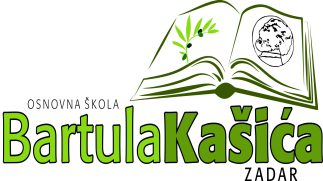 REPUBLIKA HRVATSKAOŠ BARTULA KAŠIĆA Bribirski prilaz 2 ,23 000 ZadarKLASA:003-05/20-01/URBROJ:2198/01-20-20-01U Zadru, 23. prosinca 2020.g.       Na temelju čl.107. Zakona o odgoju i obrazovanju u osnovnoj i srednjoj školi  (N.N." broj: 87/08., 86/09., 92/10., 105/10. - ispravak, 90/11., 5/12., 16/12., 86/12., 126/12., 94/13., 152/14., 7/17., 68/18., 98/19 i 64/20), čl.70. Statuta OŠ Bartula Kašića, Zadar i čl.24   Pravilnika o načinu i postupku zapošljavanja u OŠ Bartula Kašića Zadar,  ravnateljica  škole  uz prethodnu  suglasnost Školskog odbora na  50. sjednici održanoj 23.prosinca 2020. godine,  donosi sljedeću O D L U K U o zasnivanju radnih  odnosaI.Uz prethodnu suglasnost Školskog odbora donosim odluku o zasnivanju radnog odnosa sa:1. Adrianom Babok , VSS, magistra edukacije engleskog jezika i književnosti i magistra francuskog jezika i književnosti za obavljanje poslova učiteljice engleskog jezika, u nepunom radnom vremenom od 9 sati neposrednog odgojno-obrazovnog rada s učenicima tjedno odnosno 20 sata ukupne strukture radnog vremena tjedno, na određeno vrijeme. 2. Ivom Mitrović, VSS magistra primarnog obrazovanja za obavljanje poslova učiteljice razredne nastave u produženom boravku, u punom radnom vremenom 40 sati ukupne strukture radnog vremena tjedno, na neodređeno vrijeme.II.Ova odluka stupa na snagu s danom donošenja.Obrazloženje      Natječaji su objavljeni na Hrvatskom zavodu za zapošljavanje, internetskoj stranici Škole i Oglasnoj ploči Škole. Školski odbor je na 50. sjednici održanoj dana 23.prosinca 2020.godine dao  prethodnu suglasnost na prijedloge ravnateljice za zasnivanje radnog odnosa sa  navedenim kandidatima koji su ostvarili najveći broj bodova u postupku vrednovanja kandidata pri zapošljavanju. O ovoj odluci biti će obaviješteni svi kandidati koji su se natjecali putem mrežne stranice škole.                                                                                                                Ravnateljica:                                                                                                         Katica Skukan,prof.            Dostaviti:1.	Oglasna ploča i web stranica škole2.	Pismohrana, ovdje